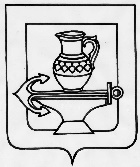 ПРОЕКТСовет депутатов сельского поселения Боринский сельсовет Липецкого муниципального района Липецкой области Российской Федерации Пятьдесят четвертая сессия шестого созываРЕШЕНИЕ_________________		                                     		№ ____О внесении изменений в Положение «Об оплате труда работников муниципальных бюджетных учреждений сельского поселения Боринский сельсовет Липецкого муниципального района Липецкой области», принятое решением Совета депутатов сельского поселения Боринский сельсовет Липецкого муниципального района Липецкой области Российской Федерации от 16.09.2015 №236Рассмотрев и обсудив обращение директора МБУК "Боринский ПЦКД" Оськиной М.А. о внесении изменений в Положение «Об оплате труда работников муниципальных бюджетных учреждений сельского поселения Боринский сельсовет Липецкого муниципального района Липецкой области», принятое решением Совета депутатов сельского поселения Боринский сельсовет Липецкого муниципального района Липецкой области Российской Федерации от 16.09.2015 №236, (с  изменениями  от 02.02.2017г. № 226, от 27.03.2017г. № 236, от 29.01.2018г. № 291, от 16.01.2019г. №351, от 31.01.2020г. № 415, от 28.04.2021 № 42, от 06.07.2021г. № 49, от 28.01.2022 № 74, от 28.01.2022г. №75, от 03.11.2022 №113, от 26.01.2023г. №127, от 20.10.2023 № 158, от 24.11.2023 № 160, от 26.01.2024 №163), руководствуясь законодательством Российской Федерации, Уставом сельского поселения Боринский сельсовет Липецкого муниципального района Липецкой области Российской Федерации и другими нормативно-правовыми актами органов местного самоуправления, Совет депутатов сельского поселения Боринский сельсовет Липецкого муниципального района Липецкой области Российской Федерации РЕШИЛ:1. Внести изменения в Положение «Об оплате труда работников муниципальных бюджетных учреждений сельского поселения Боринский сельсовет Липецкого муниципального района Липецкой области», принятое решением Совета депутатов сельского поселения Боринский сельсовет Липецкого муниципального района Липецкой области Российской Федерации от 16.09.2015 № 236 согласно приложению. 2. Направить изменения в Положение «Об оплате труда работников муниципальных бюджетных учреждений сельского поселения Боринский сельсовет», принятое решением Советом депутатов сельского поселения Боринский сельсовет Липецкого муниципального района Липецкой области Российской Федерации от 16.09.2015 № 236 главе администрации сельского поселения Боринский сельсовет Липецкого муниципального района Липецкой области для подписания и обнародования.3. Настоящее решение разместить для открытого доступа на видном месте в установленном режиме работы в помещении администрации сельского поселения, сельской библиотеке, сельском доме культуры, помещении почты, на доске объявлений и на официальном сайте администрации сельского поселения Боринский сельсовет в информационно-телекоммуникационной сети «Интернет». 4. Настоящее решение вступает в силу со дня его официального обнародования и распространяет свое действие на правоотношения, возникшее с 01.03.2024г.Председатель Совета депутатов сельскогопоселения Боринский сельсоветЛипецкого муниципального района                                                                 В.С. БунеевПриложение к решению Совета депутатов сельского поселения Боринский сельсовет Липецкого муниципального района Липецкой области от ______________  № _______Изменения в Положение «Об оплате труда работников муниципальных бюджетных учреждений сельского поселения Боринский сельсовет Липецкого муниципального района Липецкой области»1. Внести изменения в Положение "Об оплате труда работников муниципальных бюджетных учреждений сельского поселения Боринский сельсовет Липецкого муниципального района Липецкой области», принятое решением Совета депутатов сельского поселения Боринский сельсовет Липецкого муниципального района Липецкой области Российской Федерации от 16.09.2015г. № 236 (с изменениями  от 02.02.2017г. № 226, от 27.03.2017г. № 236, от 29.01.2018г. № 291, от 16.01.2019г. №351, от 31.01.2020г. № 415, от 28.04.2021 № 42, от 06.07.2021г. № 49, от 28.01.2022 № 74, от 28.01.2022г. №75, от 03.11.2022 №113, от 26.01.2023г. №127, от 20.10.2023 № 158, от 24.11.2023 № 160, от 26.01.2024 №163) следующие изменения:           1) Приложение 1 к Положению «Об оплате труда работников муниципальных бюджетных  учреждений сельского поселения  Боринский сельсовет Липецкого муниципального района Липецкой области» изложить в новой редакции:Таблица №1 Должностные оклады руководителей, специалистов и служащих муниципального бюджетного учреждения культуры "Боринский поселенческий Центр культуры и досуга" сельского поселения Боринский сельсоветГлава администрации сельского поселения Боринский сельсоветЛипецкого муниципального района 	           Е.В. ВоропаеваПрофессиональная квалификационная группа "Должности работников культуры, искусства и кинематографии"Профессиональная квалификационная группа "Должности работников культуры, искусства и кинематографии"ДолжностьОкладДиректор19 070,00Бухгалтер6 720,00Художественный руководитель 16 170,00Концертмейстер10 590,00Методист 8 930,00Режиссер9 980,00Руководитель кружка7 540,00Художник-бутафор 9 630,00Звукорежиссер9 980,00Киномеханик5 240,00Хормейстер9 980,00Художник по свету9 630,00Заведующий хозяйством6 470,00Уборщик служебных помещений5 710,00Дворник5 710,00